C.O.N.I.	 	 ASSOCIAZIONE  SPORTIVA  DILETTANTISTICA  TIRO A VOLO PECETTO	      F.I.T.A.V.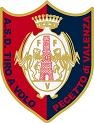 ORGANIZZA MAGGIORANZA DI NOVEMBRE 20192-3, 9-10, 16-17  e  23-24 OTTOBREGARE DA   50  PIATTELLIMONTEPREMI 400 EURO CADCON REISCRIZIONE PER TUTTIALLA FINE DEL MESE VERRA’ STILATA una maggioranza di qui SI terranno valide due gare su quattro EIL  RISULTATO DELLA PRIMA ISCRIZIONE DI OGNI GARA. MAGGIORANZA A 150 PTI PREMI  IN CARTUCCE T3  A SCELTA TRA LE MARCHE DISPONIBILI SUL CAMPO categoria eccellenza e prima insieme:1° posto       250 cartucce  categoria seconda:1° posto       250 cartucce  categoria terza:1° posto       250 cartucce TUTTE LE qualifiche insieme:1° posto       250 cartucce  In caso di parita’ dei punteggi si divide.Suddivisione dei montepremi:1°	35 €2°	32 €3°	29 €4°- 7° 	26 €8° - 11° 	25 €IN SEGUITO UN PREMIO DA 25 €  RIS. A CIASQUNA DELLE CAT./ QUAL. 2°-3°-VET-MASTERIscrizioni:  soci 5 € + s.c.; non soci 7 € + s.c.Abbonati alle gare 2019 solo s.c.s.c. - 7,50 per serieStrada per Bassignana, 15040 Pecetto di Valenza(AL) Tel./FAX 0131-940525Cell. 349-3523319, 338-1554631. Programma gare e le classifiche su www.tavpecetto.it  La società declina ogni responsabilità per danni a persone o cose avvenuti prima, durante o dopo lo svolgimento delle gare.